Bruno Latour (* 1947)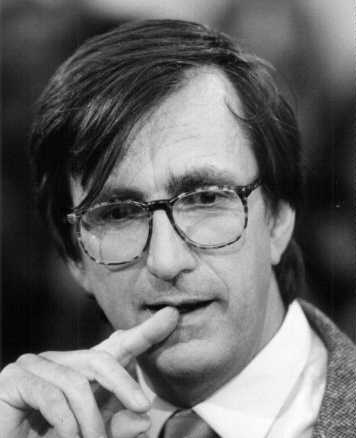 Bruno Latour je francouzský sociolog a filozof vědy. Narodil se v roce 1947 v Beaune, ve Francii. Vstoupil do povědomí díky svým knihám We have never been modern, Laboratory Life: The Construction of Scientific Facts a Science in Action: How to Follow Scientists and Engineers Through Society, popisující proces vědeckého výzkumu z perspektivy sociální výstavby založené na pozorováních pracujících vědců. Do češtiny stále není přeložena ani jedna jeho kniha. V češtině je k dispozici pouze jeho jediný článek „Když věci vrací úder“, který vyšel v překladu Zdeňka Konopáska v časopisu Biograf. Ve slovenštině je v překladu Miroslava Marceliho dostupná ještě kniha „Nikdy sme neboli moderní“. Jinak zůstávají jeho myšlenky české odborné veřejnosti poměrně neznámé.Latour získal většího věhlasu publikací Laboratory Life: the Social Construction of Scientific Facts, která mu vyšla ve spoluautorství se Stevem Woolgarem v roce 1979. V knize se autoři zabývají etnografickou studií v jedné neuroendokrinologické výzkumné laboratoři v Salk Institutu. Tato raná práce demonstrovala, že naivní popisy vědecké metody, ve které se teorie buď udrží, nebo neudrží, záleží na výsledku jediného experimentu. Po výzkumném projektu, který zkoumal sociologii primatologů, což bylo tématem knihy Laboratory Life: The Construction of Scientific Facts, navázal Latour na toto téma dílem The Pasteurization of France, která vyšla v roce 1984. V této knize se zabývá životem a prací jednoho z nejslavnějších vědců Francie, Louise Pasteura a jeho objevem mikrobů. Latour ukazuje, jak se v laboratoři vytvoří nový objev, konkrétně jak v tomto umělém prostředí dojde k ontologickému posunu významu jakéhosi šumu v aktivního tvůrce celého procesu. Zatímco na počátku laboratorního experimentování je pěna na okraji baňky pouze vedlejším produktem kvašení na jeho konci se právě tato zprvu „nepodstatná“ zbytková hmota přesunuje do centra pozornosti a přebírá od Pasteura roli hlavního hybatele v celém procesu kvašení - dochází k objevu kvasinek. Latour na tomto příkladu ukazuje, jak jsou „věci“, které pokládáme za dané (v tomto případě nikdo nepochybuje o reálnosti kvasinek) vlastně vytvořené v umělých podmínkách laboratorního prostředí. Latour a Woolgar vyprodukovali vysoce heterodoxní a extrémně kontroverzní pohled na vědu. Čerpajíce z díla Gastona Bachelarda takpodporují názor, že objekty vědeckých studií jsou sociálně konstruované uvnitř laboratoře – že nemohou být odmyšleny od postupů, kterými jsou měřeny, a mimo kontext, v němž jsou interpretovány.Pravděpodobně největší geografickou pozornost si získala Latourova teorie síť-aktér (actor-network theory), která do jedné sítě spojila humans a non-humans. Jinými slovy začala propojovat do té doby nepropojitelné. Pokud budeme hledat odpověď na otázku, kdo může za vypuknutí ozbrojeného konfliktu, názory se hned rozdělí na dva tábory, jedna skupina tvrdí zabíjejí zbraně a řešením je odstranit zbraně, omezit zbrojení. Druzí říkají, že zabíjejí lidé a řešení tkví v jejich převýchově. Latour by řekl, že zabíjí ozbrojený člověk, kombinace člověka a věci - humans a non-humans. Řešením tedy není ani omezení zbrojení, ani převýchova lidí, ale redefinice jednotky studia. Nejde o to poukázat na to, že v daném problému hrají podstatnou roli non-humans, jde o to poukázat na to, že jednotka studia není human ani non-human, ale právě ozbrojený člověk - tedy síť-aktér (actor-network).Obdobný příklad může nabídnout i článek „Manažer a jeho moci“ Johna Lawa, který opět v překladu Zdeňka Konopáska vyšel v časopisu Biograf. Law si zde klade otázku, co dělá šéfa šéfem. A dochází k závěru, že to není nic neviditelného, že to není nic imaginárního, ale pouze řada věcí, které mu jsou dispozici. Law se ptá, zda by mohl manager vykonávat svou funkci, pokud by mu byl odebrán telefon, firemní auto, sekretářka, počítač, tiskárna, psací stůl, židle, šanony, kancelář atd. A odpovídá, manager není managerem, protože to stojí v jeho pracovní smlouvě, jeho moc není dokonce dána ani jeho samotnou osobou, jeho managerská role a s ní spojené postavení a moc je dána právě sítí vztahů k nespočtu dalších humans a non-humans, které z něj činí onoho síť-aktéra.A do třetice můžeme najít velmi dobrý příklad i v českém přísloví:	šaty dělají člověka. Co všechno dělá člověka? Co všechno dělá nás? Co bychom byli bez občanky? My jsme nezanedbatelným způsobem dělaní textilním průmyslem, farmacií, brýlemi, telefony atp. Zkusme toto vše odložit, zkusme být nazí bez všech našich věcí. Budeme to stále ještě my? My nejsme jenom human, my jsme už dávno i non-human, pro což se v řadě kontextů zaužíval pojem hybrid.Cílem Latoura a jeho actor-network theory tedy není tvrdit, že všechno kolem nás jsou non-humans a že jsou všechny společně s námi aktéry. Nejde o to, co všechno může být aktér a čemu všemu jsme schopní a ochotní přiznat aktérství. Co bychom měli z toho, kdybychom všemu přiznali status aktéra? Latour chce zdůraznit, že jakýkoliv prvek začíná být zajímavý, až tehdy když vstoupí do vztahu s něčím jiným (humans nebo non-humans) a vytvoří tak entitu novou aktér-síť. Ty jednotlivé prvky sítě nejsou to zajímavé, Latoura zajímá až ten vztah mezi nimi. Aktérství tak není dané nějakými entitami samotnými, ale jejich schopností vztahovat se, být součástí sítí. Aktér tak není nějaký humans nebo non-humans, ale jejich společná síť, ta jejich provázanost. Aktér je provázanost humans a non-humans. Podobně jako je ředitel udělán svým oblečením, sekretářkou, telefonem, psacím stolem, kontakty, šanony atd. nebo by svou občanskou, peněženkou, přáteli, rodinou, fotografiemi, knihovnou, šatníkem atd.ÚkolVyberte si jednu z Latourových videopřednášek na jeho oficiálním webu, shlédněte ji a pokuste se odpovědět na otázku:Jak by se dané téma dalo využít v geografickém výzkumu?www.bruno-latour.fr/lecturesStudijní textyLAW, J. (2000): Manažer a jeho moci. Biograf (22): 41 odst. Dostupné na adrese http://www.biograf.org/clanek.php?clanek=2202LATOUR, B. (2002): Když věci vracejí úder: Co mohou sociálním vědám přinést "vědní studia". Biograf (29): 41 odst. Dostupné na adrese http://www.biograf.org/clanek.php?clanek=2901